Standard Materials Quality for your security
Materials: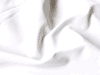 Nylon

Universal material, extremely durable for everyday use.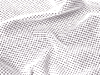 Mesh

Highly tear-resistant mesh fabric, especially suitable for swimming, fast drying.Cotton Twill

Used in our single patient use slings.  Comfort & Breathability 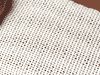 Aerotex

Material which reduces slipping for added safety during a quick transfer.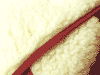 Lamb wool

Lamb wool is very soft and ideal for people who are especially pressure sensitive.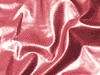 Parasilk

Latest fabric - kind to the skin, very strong, slides on and off easily.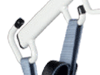 Loops

Well known system and compatible with most lift systems. For ease of touch and positioning.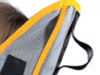 Head support

For more security and stability in the head and neck area.Applications:Patient transfer from / into bed, wheelchair, toilet, couch, trolley, bathroom, bathtub, shower ...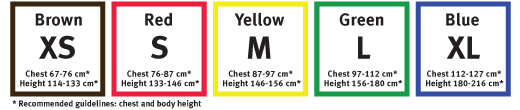 